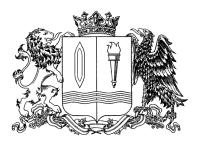 Ивановская областьФурмановский муниципальный районСОВЕТ ФУРМАНОВСКОГО ГОРОДСКОГО ПОСЕЛЕНИЯчетвертого созываРЕШЕНИЕот 19.12.2023 года                                                                           			      № 34О внесении изменений в Решение Совета Фурмановского городского поселения от 18.10.2012 №39 «Об установлении земельного налога на территории Фурмановского городского поселения»»В соответствии с главой 31 Налогового кодекса Российской Федерации, Федеральным законом от 31.07.2023 № 389-ФЗ «О внесении изменений в части первую и вторую Налогового кодекса Российской Федерации, отдельные законодательные акты Российской Федерации и о приостановлении действия абзаца второго пункта 1 статьи 78 части первой Налогового кодекса Российской Федерации» Совет Фурмановского городского поселения РЕШИЛ:1.Внести изменение в Решение Совета Фурмановского городского поселения от 18.10.2012 №39 «Об установлении земельного налога на территории Фурмановского городского поселения»» (далее - Решение), изложив абзац третий п.п.1 п. 2 Решения в следующей редакции:«-занятых жилищным фондом и (или) объектами инженерной инфраструктуры жилищно-коммунального комплекса (за исключением части земельного участка, приходящейся на объект недвижимого имущества, не относящийся к жилищному фонду и (или) к объектам инженерной инфраструктуры жилищно-коммунального комплекса) или приобретенных (предоставленных) для жилищного строительства (за исключением земельных участков, приобретенных (предоставленных) для индивидуального жилищного строительства, используемых в предпринимательской деятельности);».2.Настоящее Решение вступает в силу с 01.01.2024.3.Опубликовать настоящее Решение в официальном источнике опубликования муниципальных правовых актов и иной официальной информации Совета Фурмановского городского поселения «Городской вестник» и разместить на официальном сайте администрации Фурмановского муниципального района (www.furmanov.su) в информационно-телекоммуникационной сети «Интернет».Глава Фурмановского городского поселения                                                  Т.Н.Смирнова          